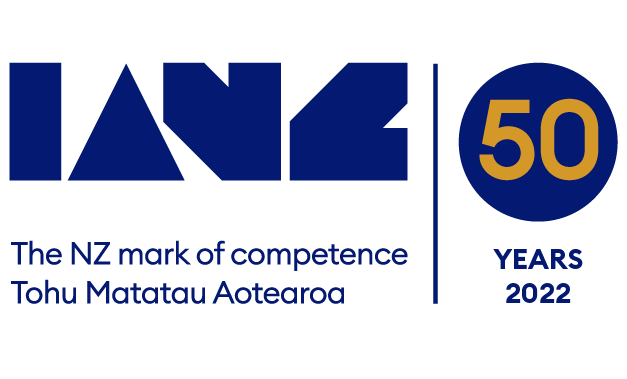 GLP REGISTRATION QUESTIONNAIREGLP COMPLIANCE MONITORING PROGRAMMEGENERAL INFORMATIONGENERAL INFORMATIONNote 1:Except where otherwise allowed for under the IANZ GLP Compliance Monitoring Programme (see the IANZ publication Procedures and Conditions for GLP Registration), the information requested by this Questionnaire shall be maintained in confidence by IANZ. Key exceptions to this general rule are / may be:Information published on the test facility’s Schedule to the Certificate of Registration, which is publically available on the IANZ Directory at www.ianz.govt.nz;Reproduction of some or all of this information for members or observers of IANZ inspection teams who may be external to IANZ (but only after the test facility has agreed to their membership / observation of the inspection team and have signed a declaration of confidentiality with IANZ);Selected information that may be provided to (i) members of the OECD Working Group on Good Laboratory Practice, and/or (ii) regulatory (receiving) authorities reviewing Study Reports, under New Zealand’s obligations to OECD’s programme on the Mutual Acceptance of Data.Note 2:This Questionnaire is usually completed and submitted to IANZ along with one or other of the following forms:Application for Registration, for applicant organisations seeking to enter the IANZ GLP Compliance Monitoring Programme, or;Application for Re-inspection, for currently Registered (GLP Compliant) facilities in preparation for a scheduled re-inspection.1.1Name of applicant or Registered organisation1.2Please provide a brief summary of the primary function of the organisation and/or any changes in function during the past two years.…………………………………………………………………………………………………………...…………………………………………………………………………………………………………...…………………………………………………………………………………………………………...…………………………………………………………………………………………………………...SCOPE OF GLP OPERATIONSSCOPE OF GLP OPERATIONSSCOPE OF GLP OPERATIONSSCOPE OF GLP OPERATIONSSCOPE OF GLP OPERATIONS2.1Please indicate the types of non-clinical health and environmental safety studies undertaken for which Registration is sought. Indicate all that apply. Please indicate the types of non-clinical health and environmental safety studies undertaken for which Registration is sought. Indicate all that apply. Please indicate the types of non-clinical health and environmental safety studies undertaken for which Registration is sought. Indicate all that apply. Please indicate the types of non-clinical health and environmental safety studies undertaken for which Registration is sought. Indicate all that apply. (Currently Registered facilities may also attach a copy their current Schedule to the Certificate of Registration with any deletions, corrections or alterations sought.)(Currently Registered facilities may also attach a copy their current Schedule to the Certificate of Registration with any deletions, corrections or alterations sought.)(Currently Registered facilities may also attach a copy their current Schedule to the Certificate of Registration with any deletions, corrections or alterations sought.)(Currently Registered facilities may also attach a copy their current Schedule to the Certificate of Registration with any deletions, corrections or alterations sought.)20.01Physical – Chemical Testing(a)Characterisation of formulated test items(b)Stability studies(c)Active ingredient assay of formulated productsOther:Specify:………………………………………………………………………………………..………………………………………………………………………………………..20.02Toxicity StudiesPlease specify the types of toxicity studies undertaken:(e.g. acute, sub-acute, chronic, reproductive, etc. or by reference to OECD Test Guidelines)………………………………………………………………………………………..………………………………………………………………………………………..Please indicate the test systems typically used for these toxicity studies:…………………………………………………………………………………….....………………………………………………………………………………………..20.03Mutagenicity StudiesPlease indicate the test system(s) typically used for these studies:(and/or reference OECD Test Guidelines)………………………………………………………………………………………..20.04Environmental Toxicity Studies on Aquatic or Terrestrial OrganismsPlease indicate the test systems typically used for these toxicity studies:(and/or reference OECD Test Guidelines)………………………………………………………………………………………..………………………………………………………………………………………..20.05Studies on Behaviour in Water, Soil and Air; BioaccumulationPlease specify the types of studies undertaken:(or by reference to any applicable OECD Test Guidelines)………………………………………………………………………………………..………………………………………………………………………………………..20.06Residue Studies(a)Field Studies (animals) – veterinary medicines(b)Field Studies (plants) – agricultural chemicalsOther:Specify:……………………………………………………………………………………….……………………………………………………………………………………….20.0720.0720.07Studies on Effects on Mesocosms and Natural EcosystemsStudies on Effects on Mesocosms and Natural EcosystemsStudies on Effects on Mesocosms and Natural EcosystemsStudies on Effects on Mesocosms and Natural EcosystemsStudies on Effects on Mesocosms and Natural EcosystemsStudies on Effects on Mesocosms and Natural EcosystemsPlease specify the types of studies undertaken:(or by reference to any applicable OECD Test Guidelines)Please specify the types of studies undertaken:(or by reference to any applicable OECD Test Guidelines)Please specify the types of studies undertaken:(or by reference to any applicable OECD Test Guidelines)Please specify the types of studies undertaken:(or by reference to any applicable OECD Test Guidelines)Please specify the types of studies undertaken:(or by reference to any applicable OECD Test Guidelines)Please specify the types of studies undertaken:(or by reference to any applicable OECD Test Guidelines)…………………………………………………………………………………….....…………………………………………………………………………………….....…………………………………………………………………………………….....…………………………………………………………………………………….....…………………………………………………………………………………….....…………………………………………………………………………………….....………………………………………………………………………………………..………………………………………………………………………………………..………………………………………………………………………………………..………………………………………………………………………………………..………………………………………………………………………………………..………………………………………………………………………………………..20.0820.08Analytical or Clinical ChemistryAnalytical or Clinical ChemistryAnalytical or Clinical ChemistryAnalytical or Clinical ChemistryAnalytical or Clinical ChemistryAnalytical or Clinical Chemistry(a)(a)Analysis of residues in agricultural samples and biological specimensAnalysis of residues in agricultural samples and biological specimensAnalysis of residues in agricultural samples and biological specimensAnalysis of residues in agricultural samples and biological specimensAnalysis of residues in agricultural samples and biological specimensAnalysis of residues in agricultural samples and biological specimens(b)(b)Veterinary Clinical PathologyVeterinary Clinical PathologyVeterinary Clinical PathologyVeterinary Clinical PathologyVeterinary Clinical PathologyVeterinary Clinical PathologyOther:Other:Specify:Specify:Specify:Specify:Specify:Specify:………………………………………………………………………………………..………………………………………………………………………………………..………………………………………………………………………………………..………………………………………………………………………………………..………………………………………………………………………………………..………………………………………………………………………………………..………………………………………………………………………………………..………………………………………………………………………………………..………………………………………………………………………………………..………………………………………………………………………………………..………………………………………………………………………………………..………………………………………………………………………………………..20.0920.09OtherOtherOtherOtherOtherOther(a)(a)Target Animal SafetyTarget Animal SafetyTarget Animal SafetyTarget Animal SafetyTarget Animal SafetyTarget Animal Safety(b)(b)Veterinary HistopathologyVeterinary HistopathologyVeterinary HistopathologyVeterinary HistopathologyVeterinary HistopathologyVeterinary Histopathology(c)(c)Medical DevicesMedical DevicesMedical DevicesMedical DevicesMedical DevicesMedical DevicesOther:Other:Specify:Specify:Specify:Specify:Specify:Specify:………………………………………………………………………………………..………………………………………………………………………………………..………………………………………………………………………………………..………………………………………………………………………………………..………………………………………………………………………………………..………………………………………………………………………………………..………………………………………………………………………………………..………………………………………………………………………………………..………………………………………………………………………………………..………………………………………………………………………………………..………………………………………………………………………………………..………………………………………………………………………………………..2.2Master Schedule of StudiesMaster Schedule of StudiesMaster Schedule of StudiesMaster Schedule of StudiesMaster Schedule of StudiesMaster Schedule of StudiesMaster Schedule of StudiesMaster Schedule of StudiesMaster Schedule of StudiesMaster Schedule of StudiesMaster Schedule of StudiesPlease enclose a copy of your test facility’s Master Schedule of studies (covering a Please enclose a copy of your test facility’s Master Schedule of studies (covering a Please enclose a copy of your test facility’s Master Schedule of studies (covering a Please enclose a copy of your test facility’s Master Schedule of studies (covering a Please enclose a copy of your test facility’s Master Schedule of studies (covering a Please enclose a copy of your test facility’s Master Schedule of studies (covering a Please enclose a copy of your test facility’s Master Schedule of studies (covering a Please enclose a copy of your test facility’s Master Schedule of studies (covering a period of at least the last 3 years).period of at least the last 3 years).period of at least the last 3 years).period of at least the last 3 years).period of at least the last 3 years).period of at least the last 3 years).period of at least the last 3 years).period of at least the last 3 years).(Where it will assist the interpretation of the Master Schedule, please annotate or attached instructions, definitions, or similar.)(Where it will assist the interpretation of the Master Schedule, please annotate or attached instructions, definitions, or similar.)(Where it will assist the interpretation of the Master Schedule, please annotate or attached instructions, definitions, or similar.)(Where it will assist the interpretation of the Master Schedule, please annotate or attached instructions, definitions, or similar.)(Where it will assist the interpretation of the Master Schedule, please annotate or attached instructions, definitions, or similar.)(Where it will assist the interpretation of the Master Schedule, please annotate or attached instructions, definitions, or similar.)(Where it will assist the interpretation of the Master Schedule, please annotate or attached instructions, definitions, or similar.)(Where it will assist the interpretation of the Master Schedule, please annotate or attached instructions, definitions, or similar.)2.3Multi-Site StudiesMulti-Site StudiesMulti-Site StudiesMulti-Site StudiesMulti-Site StudiesMulti-Site StudiesMulti-Site StudiesMulti-Site StudiesMulti-Site StudiesMulti-Site StudiesMulti-Site StudiesIs your test facility involved in multi-site studies? Is your test facility involved in multi-site studies? Is your test facility involved in multi-site studies? Is your test facility involved in multi-site studies? Is your test facility involved in multi-site studies? Is your test facility involved in multi-site studies? Is your test facility involved in multi-site studies? Yes/NoYes/NoYes/NoIf Yes, please indicate your test facility’s role in multi-site studies. Indicate all that apply.If Yes, please indicate your test facility’s role in multi-site studies. Indicate all that apply.If Yes, please indicate your test facility’s role in multi-site studies. Indicate all that apply.If Yes, please indicate your test facility’s role in multi-site studies. Indicate all that apply.If Yes, please indicate your test facility’s role in multi-site studies. Indicate all that apply.If Yes, please indicate your test facility’s role in multi-site studies. Indicate all that apply.If Yes, please indicate your test facility’s role in multi-site studies. Indicate all that apply.If Yes, please indicate your test facility’s role in multi-site studies. Indicate all that apply.If Yes, please indicate your test facility’s role in multi-site studies. Indicate all that apply.If Yes, please indicate your test facility’s role in multi-site studies. Indicate all that apply.If Yes, please indicate your test facility’s role in multi-site studies. Indicate all that apply.As the Test Facility with Study DirectorAs the Test Facility with Study DirectorAs the Test Facility with Study DirectorAs the Test Facility with Study DirectorAs the Test Facility with Study DirectorAs the Test Facility with Study DirectorAs the Test Facility with Study DirectorRoutinelyOccasionallyAs an organisationally distinct Test Site with Principal InvestigatorAs an organisationally distinct Test Site with Principal InvestigatorAs an organisationally distinct Test Site with Principal InvestigatorAs an organisationally distinct Test Site with Principal InvestigatorAs an organisationally distinct Test Site with Principal InvestigatorAs an organisationally distinct Test Site with Principal InvestigatorAs an organisationally distinct Test Site with Principal InvestigatorRoutinelyOccasionallyAs the Test Facility (with Study Director), and with Test Site(s) with Principal As the Test Facility (with Study Director), and with Test Site(s) with Principal As the Test Facility (with Study Director), and with Test Site(s) with Principal As the Test Facility (with Study Director), and with Test Site(s) with Principal As the Test Facility (with Study Director), and with Test Site(s) with Principal As the Test Facility (with Study Director), and with Test Site(s) with Principal As the Test Facility (with Study Director), and with Test Site(s) with Principal Investigator(s) as part of the one GLP organisationInvestigator(s) as part of the one GLP organisationInvestigator(s) as part of the one GLP organisationInvestigator(s) as part of the one GLP organisationInvestigator(s) as part of the one GLP organisationInvestigator(s) as part of the one GLP organisationInvestigator(s) as part of the one GLP organisationRoutinelyOccasionallyTESTING FACILITIESTESTING FACILITIESTESTING FACILITIESTESTING FACILITIESTESTING FACILITIESTESTING FACILITIES3.1Please enclose a copy of a floor plan / map of your facility, indicating the areas for which Please enclose a copy of a floor plan / map of your facility, indicating the areas for which Please enclose a copy of a floor plan / map of your facility, indicating the areas for which Please enclose a copy of a floor plan / map of your facility, indicating the areas for which Please enclose a copy of a floor plan / map of your facility, indicating the areas for which GLP compliance is claimed.GLP compliance is claimed.GLP compliance is claimed.GLP compliance is claimed.GLP compliance is claimed.ORGANISATION & PERSONNELORGANISATION & PERSONNELORGANISATION & PERSONNELORGANISATION & PERSONNELORGANISATION & PERSONNELORGANISATION & PERSONNEL4.1OrganisationOrganisationOrganisationOrganisationOrganisationPlease enclose a current GLP staff organisation chartPlease enclose a current GLP staff organisation chartPlease enclose a current GLP staff organisation chartIf your GLP staff organisation chart is a ‘special sub-set’ of your overallorganisation, please enclose a copy of your overall organisation chart.If your GLP staff organisation chart does not included named individuals, please annotate or provide a list of individuals holding key GLP positions.4.2PersonnelPersonnelPersonnelPersonnelPersonnelPlease indicate the approximate number of staff involved your GLP operations:Please indicate the approximate number of staff involved your GLP operations:Please indicate the approximate number of staff involved your GLP operations:Please indicate the approximate number of staff involved your GLP operations:Please indicate the approximate number of staff involved your GLP operations:Full timeFull timePart time (permanent)Part time (permanent)Part time (contract)Part time (contract)Study Directors / Principal Investigators (as included in the above numbers)Study Directors / Principal Investigators (as included in the above numbers)Please list any key GLP staff that has left your organisation in the last two years.Please list any key GLP staff that has left your organisation in the last two years.Please list any key GLP staff that has left your organisation in the last two years.Please list any key GLP staff that has left your organisation in the last two years.Please list any key GLP staff that has left your organisation in the last two years.………………………………………………………………………………………………………………………………………………………………………………………………………………………………………………………………………………………………………………………………………………………………………………………………………………………………………………………………………………………………………………………………………………………………………………………………………………………………………………………………………………………………………………………………………………………………………………………………………………………………………………………………………………………………………………………………………………………………………………………………………………………………………………………………………………………………………………………………………………………………………………………………………………………………………………………………………………………………………………………………………………………………………………………………………………………………………………………………………………………………………………………………………………………………………………………………………………………………………………………………………………………………………GLP QUALITY SYSTEM DOCUMENTATIONGLP QUALITY SYSTEM DOCUMENTATIONGLP QUALITY SYSTEM DOCUMENTATIONGLP QUALITY SYSTEM DOCUMENTATIONGLP QUALITY SYSTEM DOCUMENTATIONGLP QUALITY SYSTEM DOCUMENTATION5.1Please enclose a full list of all standard operating procedures (SOPs) describing your GLP operation, and particularly those relevant to the scope of GLP studies undertaken (Section 2.1 above)Please enclose a full list of all standard operating procedures (SOPs) describing your GLP operation, and particularly those relevant to the scope of GLP studies undertaken (Section 2.1 above)Please enclose a full list of all standard operating procedures (SOPs) describing your GLP operation, and particularly those relevant to the scope of GLP studies undertaken (Section 2.1 above)Please enclose a full list of all standard operating procedures (SOPs) describing your GLP operation, and particularly those relevant to the scope of GLP studies undertaken (Section 2.1 above)Please enclose a full list of all standard operating procedures (SOPs) describing your GLP operation, and particularly those relevant to the scope of GLP studies undertaken (Section 2.1 above)5.2Please enclose copies of the following SOPs:Please enclose copies of the following SOPs:Please enclose copies of the following SOPs:Please enclose copies of the following SOPs:Please enclose copies of the following SOPs:SOP(s) describing the organisation, test facility management responsibilities, Study SOP(s) describing the organisation, test facility management responsibilities, Study SOP(s) describing the organisation, test facility management responsibilities, Study Director/Principal Investigator responsibilities, etc.Director/Principal Investigator responsibilities, etc.Director/Principal Investigator responsibilities, etc.Personnel training SOP(s)Personnel training SOP(s)Personnel training SOP(s)Quality assurance SOP(s), describing the QA operationQuality assurance SOP(s), describing the QA operationQuality assurance SOP(s), describing the QA operationDocument control SOP(s)Document control SOP(s)Document control SOP(s)Test and reference item management SOP(s)Test and reference item management SOP(s)Test and reference item management SOP(s)SOP(s) on Study Plan requirements, amendments and deviationsSOP(s) on Study Plan requirements, amendments and deviationsSOP(s) on Study Plan requirements, amendments and deviationsSOP(s) on raw data recording and record maintenanceSOP(s) on raw data recording and record maintenanceSOP(s) on raw data recording and record maintenanceSOP(s) on Study Report requirementsSOP(s) on Study Report requirementsSOP(s) on Study Report requirementsArchiving SOP(s), including describing the operation of the archiveArchiving SOP(s), including describing the operation of the archiveArchiving SOP(s), including describing the operation of the archiveNEXT STEPSNEXT STEPSNEXT STEPSNEXT STEPSNEXT STEPSNEXT STEPSNEXT STEPS6.16.1Please ensure all sections of this Questionnaire have been completed appropriately.Please ensure all sections of this Questionnaire have been completed appropriately.Please ensure all sections of this Questionnaire have been completed appropriately.Please ensure all sections of this Questionnaire have been completed appropriately.Please ensure all sections of this Questionnaire have been completed appropriately.For assistance or further information, please contact the IANZ Programme Manager – GLP Compliance Monitoring at International Accreditation New Zealand:For assistance or further information, please contact the IANZ Programme Manager – GLP Compliance Monitoring at International Accreditation New Zealand:For assistance or further information, please contact the IANZ Programme Manager – GLP Compliance Monitoring at International Accreditation New Zealand:For assistance or further information, please contact the IANZ Programme Manager – GLP Compliance Monitoring at International Accreditation New Zealand:For assistance or further information, please contact the IANZ Programme Manager – GLP Compliance Monitoring at International Accreditation New Zealand:Telephone: (09) 525 6655Telephone: (09) 525 6655Telephone: (09) 525 6655Telephone: (09) 525 6655Telephone: (09) 525 6655Telephone: (09) 525 6655Telephone: (09) 525 66556.2CHECKLISTCHECKLISTCHECKLISTCHECKLISTCHECKLISTCHECKLISTCHECKLISTPlease check that the copies of the following documents, as requested elsewhere in this Questionnaire, are enclosed:Please check that the copies of the following documents, as requested elsewhere in this Questionnaire, are enclosed:Please check that the copies of the following documents, as requested elsewhere in this Questionnaire, are enclosed:Please check that the copies of the following documents, as requested elsewhere in this Questionnaire, are enclosed:Please check that the copies of the following documents, as requested elsewhere in this Questionnaire, are enclosed:Please check that the copies of the following documents, as requested elsewhere in this Questionnaire, are enclosed:Please check that the copies of the following documents, as requested elsewhere in this Questionnaire, are enclosed:Current GLP staff organisation chartCurrent GLP staff organisation chartCurrent GLP staff organisation chartCurrent GLP staff organisation chartFloor plan / map of your facility, indicating the areas for which GLP compliance is Floor plan / map of your facility, indicating the areas for which GLP compliance is Floor plan / map of your facility, indicating the areas for which GLP compliance is Floor plan / map of your facility, indicating the areas for which GLP compliance is claimedclaimedclaimedclaimedMaster schedule of studies (covering at least the last 3 years)Master schedule of studies (covering at least the last 3 years)Master schedule of studies (covering at least the last 3 years)Master schedule of studies (covering at least the last 3 years)A full list of all standard operating procedures (SOPs) and particularly those relevant A full list of all standard operating procedures (SOPs) and particularly those relevant A full list of all standard operating procedures (SOPs) and particularly those relevant A full list of all standard operating procedures (SOPs) and particularly those relevant to the scope of GLP studies undertaken.to the scope of GLP studies undertaken.to the scope of GLP studies undertaken.to the scope of GLP studies undertaken.SOP(s) describing the organisation, test facility management responsibilities, Study SOP(s) describing the organisation, test facility management responsibilities, Study SOP(s) describing the organisation, test facility management responsibilities, Study SOP(s) describing the organisation, test facility management responsibilities, Study Director/Principal Investigator responsibilities, etc.Director/Principal Investigator responsibilities, etc.Director/Principal Investigator responsibilities, etc.Director/Principal Investigator responsibilities, etc.Personnel training SOP(s)Personnel training SOP(s)Personnel training SOP(s)Personnel training SOP(s)Quality assurance SOP(s), describing the QA operationQuality assurance SOP(s), describing the QA operationQuality assurance SOP(s), describing the QA operationQuality assurance SOP(s), describing the QA operationDocument control SOP(s)Document control SOP(s)Document control SOP(s)Document control SOP(s)Test and reference item management SOP(s)Test and reference item management SOP(s)Test and reference item management SOP(s)Test and reference item management SOP(s)SOP(s) on Study Plan requirements, amendments and deviationsSOP(s) on Study Plan requirements, amendments and deviationsSOP(s) on Study Plan requirements, amendments and deviationsSOP(s) on Study Plan requirements, amendments and deviationsSOP(s) on raw data recording and record maintenanceSOP(s) on raw data recording and record maintenanceSOP(s) on raw data recording and record maintenanceSOP(s) on raw data recording and record maintenanceSOP(s) on Study Report requirementsSOP(s) on Study Report requirementsSOP(s) on Study Report requirementsSOP(s) on Study Report requirementsArchiving SOP(s), including describing the operation of the archiveArchiving SOP(s), including describing the operation of the archiveArchiving SOP(s), including describing the operation of the archiveArchiving SOP(s), including describing the operation of the archive6.3Please identify the person who completed this Questionnaire / submission:Please identify the person who completed this Questionnaire / submission:Please identify the person who completed this Questionnaire / submission:Please identify the person who completed this Questionnaire / submission:Please identify the person who completed this Questionnaire / submission:Please identify the person who completed this Questionnaire / submission:Please identify the person who completed this Questionnaire / submission:Name:Name:Name:Name:……………………………………………………………………………………………...……………………………………………………………………………………………...……………………………………………………………………………………………...Title:Title:Title:Title:……………………………………………………………………………………………...……………………………………………………………………………………………...……………………………………………………………………………………………...Date:Date:Date:Date:…………………………………………..…………………………………………..…………………………………………..6.46.4Please forward this completed Questionnaire and the documents listed above to:Please forward this completed Questionnaire and the documents listed above to:Please forward this completed Questionnaire and the documents listed above to:Please forward this completed Questionnaire and the documents listed above to:Please forward this completed Questionnaire and the documents listed above to:International Accreditation New ZealandPostal:Postal:Postal:Postal:Private Bag 28908RemueraAuckland 1541Physical:Physical:Physical:Physical:Level 1, 626 Great South RoadEllerslieAuckland 1051Attention:Attention:Attention:Attention:Programme Manager – GLP Compliance MonitoringPlease keep at least one copy of the completed Questionnaire for your files and for reference during the inspection.Please keep at least one copy of the completed Questionnaire for your files and for reference during the inspection.Please keep at least one copy of the completed Questionnaire for your files and for reference during the inspection.Please keep at least one copy of the completed Questionnaire for your files and for reference during the inspection.Please keep at least one copy of the completed Questionnaire for your files and for reference during the inspection.